Samantha Burns High School: Central Dauphin High School  City: Harrisburg State: PA Zip: 17112 School Phone: 717-703-5360
High School Coach: Ken William  Cell Phone: 717-215-1724Email Address: kenneth7173@comcast.net 
Awards: Varsity Letter Award Freshman Year (earned starting position), 2017-2018 6-A 1st place District MedalAdditional Sports Played:
Basketball
Travel Softball: Central PA Krunch, Harrisburg PA -  2015 to present Email: www.centralpakrunchsoftball.org
Travel Coach: Naul Walter Cell Phone: 484-241-9454 Email Address: nwalter@wearebg.com
Lead Off Batter for Central PA Krunch2017 Krunch Stats:  BA: .465  OBP: .492  AB: 185  Hits: 86 BB: 10  RBI: 21  Runs: 67 (lead Team)  SB: 17 (lead team)
Krunch Awards: 2015-2016 - 1 Game MVP Medal,  2016-2017 – 5 Game MVP Medals, 2017-2018  - 1 MVP MedalUpcoming Tournaments:6-16-2018   Summer Jam NIT, Sterling VA6-22-2018   USA States, York PA7-6-2018     Pegasus College Showcase, Collegeville PA7-14-2018   Diamond Queen’s Showcase, Leesport PA7-21-2018   USA Diamond Fever, Palmyra PA7-26-2018   New England’s Finest, Plainville MA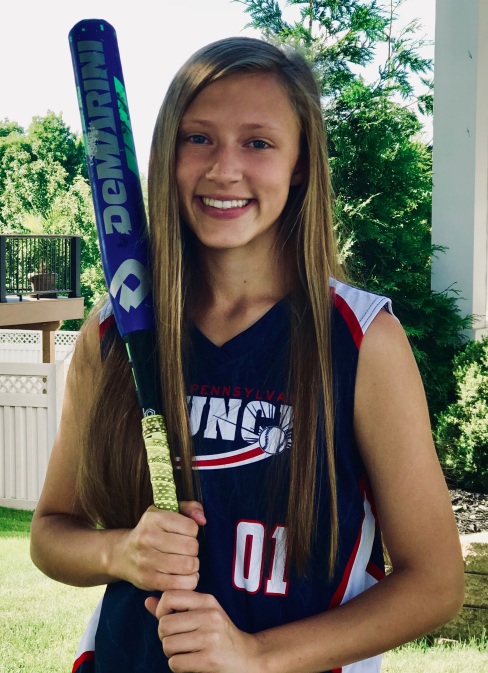 